图书馆2020年8月31日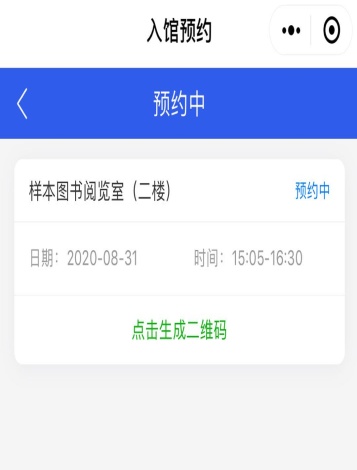 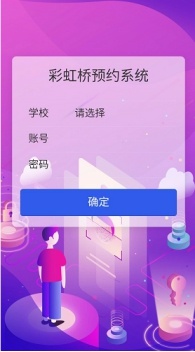 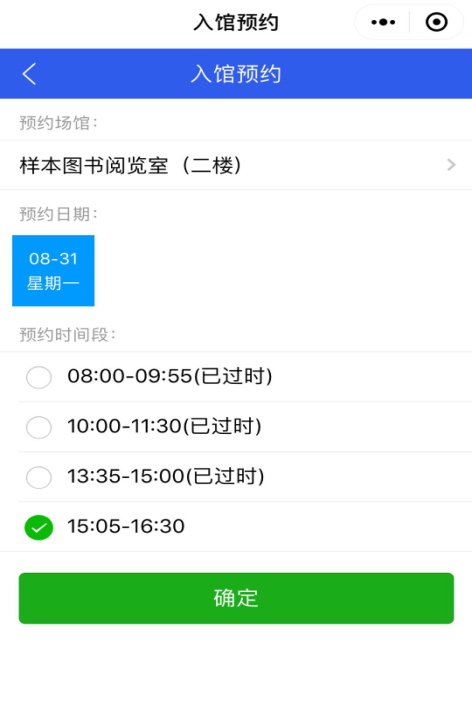 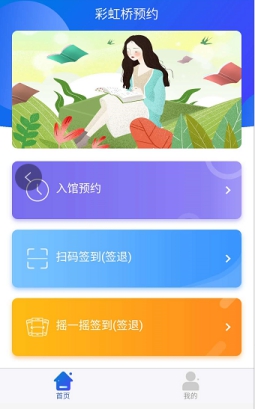 